WILEY X® SPONSORED DRIVER MATT KENSETH GETS FIRST WIN OF 2016 SEASONAT DOVER INTERNATIONAL SPEEDWAYKenseth Puts It All Together, Holds off Last-Lap Challenge For Victory inAAA 400 Drive for AutismUp until Sunday, May 15, Matt Kenseth’s 2016 NASCAR Sprint Cup Series campaign had been a lesson in frustration. Over a string of 11 straight races, Kenseth held the lead at some point in all but one and often had the strongest car on the track, yet bad luck always seemed to find a way to keep him from his goal of reaching Victory Lane.   All that changed with this week’s AAA 400 Drive for Autism at Dover International Speedway, where Kenseth finally outran his early season demons and held off a determined last-lap challenge from Kyle Larson to claim the checkered flag.  Kenseth found himself poised to strike during a restart on Lap 355, when a broken shifter on then-leader Jimmie Johnson’s car turned the restart into an 18-car pileup.  For once, the breaks were on Kenseth’s side instead of against him, leading to his first win of this season and the 37th in his illustrious career.  With the Dover victory and a Top 5 finish earlier this season, Kenseth moved into 6th Place in the Sprint Cup Championship points standings.“It was great to see Matt notch this well-deserved victory,” said Wiley X Co-Owner and avid racing fan Myles Freeman, Jr. “He’s been performing great all season long, and has had a strong car in every race, but just hadn’t been able to break through.  We’re excited for Matt to get his first win of the year, and wouldn’t be surprised in the least to see him go on a tear over the rest of the season now that he’s tasted victory,” added Freeman.  It was very fitting that Kenseth got his first win of the year at Dover, as he has history with the track — having won this same race five years ago while driving a Wiley X primary car.  “I was there for that Victory.  What a memory that was to witness the Wiley X Car in Victory Lane,” Freeman concluded.Other top NASCAR drivers sponsored by Wiley X are also having strong seasons in 2016.  Following Dover, the 2016 Sprint Cup Championship Series points standings currently feature four “Team Wiley X” drivers in the Top 10.  Surrounding Kenseth, who now sits in 6th Place, are Carl Edwards in 2nd Place, Kevin Harvick® in 5th Place, and Joey Logano in 10th Place.These and other top NASCAR superstars depend on Wiley X sunglasses to provide the clear vision and state-of-the-art vision protection they need, whether on the track or off.  Every adult sunglass style made by Wiley X meets ANSI Z87.1 High Velocity and High Mass Impact Safety Standards for true OSHA-rated vision protection.  Several models also meet U.S. military MIL-PRF-32432 (GL) standards for ballistic eye protection, a key reason why the company is a long-time provider of vision protection gear to the U.S. military, law enforcement and other tactical users. To follow the excitement and racing action of Wiley X sponsored drivers as the 2016 racing season unfolds — or learn more about Wiley X’s complete line of advanced eyewear products providing wearers with Absolute Premium Protection — visit www.wileyx.com.  Or contact Wiley X at 7800 Patterson Pass Road, Livermore, CA 94550  Telephone: (800) 776-7842. Editor’s Note:  For hi-res images and releases, please visit our online Press Room at www.full-throttlecommunications.com.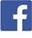 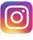 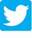 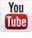 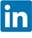 